ABIS - Technology Business Incubator- Directorate of Agribusiness Development Tamil Nadu Agricultural University Coimbatore-641003,Tamil Nadu, India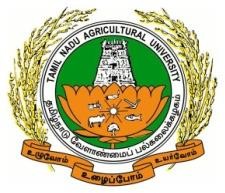 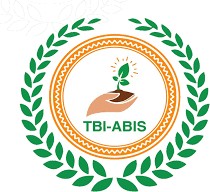 Category-B: Farmers’ Associations (FPCs & FPOs) and FirmsFor office use onlyAnnexureCOMPANY DETAILS WITH SUPPORTING DOCUMENTS SHOULD BE SUBMITTEDSignature with SealCompany InformationName of the Company:Stage of Business:Idea	Prototype	Market Viable productBeta Customers	Commercially operationalNature of Company:Proprietorship	PartnershipLLP	FPO/ FPCNGO	Others   	Company Address:Year of start:Website:Email:Contact Numbers:Venture:Number of employees:Annual Turn Over (INR):Personal InformationName of the Proprietor /authorized Signatory:Date of birth:Education:Experience in business:Email:Contact Numbers:Address for Communication:Expected services from TBI:Technology transfer	TrainingNetworking	Marketing facilities Other if any, please specifyMode of payment (Rs 31,000/-):Demand Draft	Online TransferAny other relevant information:DeclarationI/We hereby state that the above-mentioned particulars are true, to the best of my/our knowledge and information. I/we also state that no relevant material fact has been suppressed while applying for the membership of Technology Business Incubator at TNAU. I/We assure that the TNAU logo will not be used on any of my/ our products / packing / letter heads / Business cards / flex / and other business activities at any point of time. I/We am/are aware that the TBI membership validity is subjected to annual renewal. I/We am/are aware of all the provisions given under the membership guidelines and abide by the decisions taken by TBI-TNAU. I/We am/are aware of all the provisions given under the membership guidelines and abide by the decisions taken by TBI-TNAU.Place:SignatureDate:	Name:DeclarationI/We hereby state that the above-mentioned particulars are true, to the best of my/our knowledge and information. I/we also state that no relevant material fact has been suppressed while applying for the membership of Technology Business Incubator at TNAU. I/We assure that the TNAU logo will not be used on any of my/ our products / packing / letter heads / Business cards / flex / and other business activities at any point of time. I/We am/are aware that the TBI membership validity is subjected to annual renewal. I/We am/are aware of all the provisions given under the membership guidelines and abide by the decisions taken by TBI-TNAU. I/We am/are aware of all the provisions given under the membership guidelines and abide by the decisions taken by TBI-TNAU.Place:SignatureDate:	Name:DeclarationI/We hereby state that the above-mentioned particulars are true, to the best of my/our knowledge and information. I/we also state that no relevant material fact has been suppressed while applying for the membership of Technology Business Incubator at TNAU. I/We assure that the TNAU logo will not be used on any of my/ our products / packing / letter heads / Business cards / flex / and other business activities at any point of time. I/We am/are aware that the TBI membership validity is subjected to annual renewal. I/We am/are aware of all the provisions given under the membership guidelines and abide by the decisions taken by TBI-TNAU. I/We am/are aware of all the provisions given under the membership guidelines and abide by the decisions taken by TBI-TNAU.Place:SignatureDate:	Name:Check ListPhoto ID card of the authorized Signatory:AAdhar Card	PAN	Driving License Any Other. Please specify 		Company Documents (Check List):Copy of bye laws/ ROCBrochure / Profile of the company Company registrationCopy of PAN cardTNGST certificateCheck ListPhoto ID card of the authorized Signatory:AAdhar Card	PAN	Driving License Any Other. Please specify 		Company Documents (Check List):Copy of bye laws/ ROCBrochure / Profile of the company Company registrationCopy of PAN cardTNGST certificateCheck ListPhoto ID card of the authorized Signatory:AAdhar Card	PAN	Driving License Any Other. Please specify 		Company Documents (Check List):Copy of bye laws/ ROCBrochure / Profile of the company Company registrationCopy of PAN cardTNGST certificateS.NOPARTICULARSYES / NODETAILS1.Incubatee Name2.Name of the company3.Type of the Company4.Address of the Company5.Incorporation Number GST NoCIN DIN TANUdhyog Aadhar Registration NoDPIIT Registration No6.Date and Year of CompanyRegistration7.Sector of the start-up8.Technology9.Name of the founders10.Qualification of the founder11.Share holding pattern of thecompany12.Gender of the founder13.Age of the startup14.Present Location of theincubatee15.Problem Identified by thestartup16.Solution17.Product/Service offered by theincubatee18.Revenue Generation (Yearly)19.Seed fund raised (If Y, mention quantum and source) in lakhs20.Incubated Virtually orPhysically21.Year of Incubation22.Year of physical incubation (From)23.Year of physical incubation (To)24.External funding raised by thestartup25.Name of the Funding Scheme received26.Date of receiving of the Grant- in-aid27.Total Grant amount sanctionedand Received28.Awards and Recognitionachieved by the startup29.Total Revenue Generated tilldate.30.Employment Generated31.Range of Customers32.External funding availed/Follow on funding (Grant/Angel/VC etc. please mention source and quantum)33.SC/ST Category wise(Shareholder)34.Annual Turnover of the Company35.Has Startup crossed revenue of INR 1 Cr. in last 1 year (Yes/No)36.Active Email ID (Founder/ CEO/ Director)37.Active Mobile Number (Founder/ CEO/ Director)38.Startup Website URL (if available)39.Has the Startup raised follow on investment?40.Quantum of follow-on investment (in INR Lakhs)41.No. of Patents registered by Startup(If yes ,Mention patent Filed No)42.No of Patents granted by Start- up (If Yes,Mention Patent granted No)43.No. of Copyrights registered byStart-up44.No. of Trademarks registered by Start-up45.Brief write up of Venture